Муниципальное бюджетное общеобразовательное учреждение “Елионская средняя общеобразовательная школа”Стародубского муниципального округа Брянской области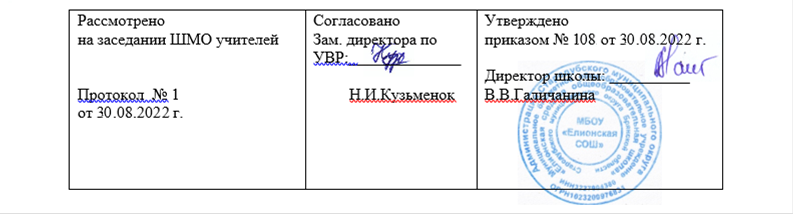 Рабочая программа по информатике и ИКТ для 8 классаСоставитель: учитель высшей квалификационной категорииСолодовников Виктор Валентинович2022 годПланируемые результаты изучения учебного предметаЛичностные, метапредметные и предметные результаты освоения предметаЛичностные результаты– это сформировавшаяся в образовательном процессе система ценностных отношений учащихся к себе, другим участникам образовательного процесса, самому образовательному процессу, объектам познания, результатам образовательной деятельности. Основными личностными результатами, формируемыми при изучении информатики в основной школе, являются: наличие представлений об информации как важнейшем стратегическом ресурсе развития личности, государства, общества; понимание роли информационных процессов в современном мире; владение первичными навыками анализа и критичной оценки получаемой информации; ответственное отношение к информации с учетом правовых и этических аспектов ее распространения; развитие чувства личной ответственности за качество окружающей информационной среды;способность увязать учебное содержание с собственным жизненным опытом, понять значимость подготовки в области информатики и ИКТ в условиях развития информационного общества; готовность к повышению своего образовательного уровня и продолжению обучения с использованием средств и методов информатики и ИКТ; способность и готовность к принятию ценностей здорового образа жизни за счет знания основных гигиенических, эргономических и технических условий безопасной эксплуатации средств ИКТ. Метапредметные результаты – освоенные обучающимися на базе одного, нескольких или всех учебных предметов способы деятельности, применимые как в рамках образовательного процесса, так и в реальных жизненных ситуациях. Основными метапредметными результатами, формируемыми при изучении информатики в основной школе, являются: владение общепредметными понятиями «объект», «система», «модель», «алгоритм», «исполнитель» и др. владение умениями организации собственной учебной деятельности, включающими: целеполагание как постановку учебной задачи на основе соотнесения того, что уже известно, и того, что требуется установить; планирование – определение последовательности промежуточных целей с учетом конечного результата, разбиение задачи на подзадачи, разработка последовательности и структуры действий, необходимых для достижения цели при помощи фиксированного набора средств; прогнозирование – 4 предвосхищение результата; контроль – интерпретация полученного результата, его соотнесение с имеющимися данными с целью установления соответствия или несоответствия (обнаружения ошибки); коррекция – внесение необходимых дополнений и корректив в план действий в случае обнаружения ошибки; оценка – осознание учащимся того, насколько качественно им решена учебнопознавательная задача; опыт принятия решений и управления объектами (исполнителями) с помощью составленных для них алгоритмов (программ); владение основными универсальными умениями информационного характера: постановка и формулирование проблемы; поиск и выделение необходимой информации, применение методов информационного поиска; структурирование и визуализация информации; выбор наиболее эффективных способов решения задач в зависимости от конкретных условий; самостоятельное создание алгоритмов деятельности при решении проблем творческого и поискового характера;владение информационным моделированием как основным методом приобретения знаний: умение преобразовывать объект из чувственной формы в пространственно-графическую или знаково-символическую модель; умение строить разнообразные информационные структуры для описания объектов; умение «читать» таблицы, графики, диаграммы, схемы и т.д., самостоятельно перекодировать информацию из одной знаковой системы в другую; умение выбирать форму представления информации в зависимости от стоящей задачи, проверять адекватность модели объекту и цели моделирования; широкий спектр умений и навыков использования средств информационных и коммуникационных технологий для сбора, хранения, преобразования и передачи различных видов информации, навыки создания личного информационного пространства. Предметные результаты включают в себя: освоенные обучающимися в ходе изучения учебного предмета умения специфические для данной предметной области, виды деятельности по получению нового знания в рамках учебного предмета, его преобразованию и применению в учебных, учебно-проектных и социально-проектных ситуациях, формирование научного типа мышления, научных представлений о ключевых теориях, типах и видах отношений, владение научной терминологией, ключевыми понятиями, методами и приемами. Основными предметными результатами, формируемыми при изучении информатики в основной школе, являются: формирование представления об основных изучаемых понятиях: информация, алгоритм, модель – и их свойствах; развитие алгоритмического мышления, необходимого для профессиональной деятельности в современном обществе; развитие умений составить и записать алгоритм для конкретного исполнителя; формирование знаний об алгоритмических конструкциях, логических значениях и операциях; знакомство с одним из языков программирования и основными алгоритмическими структурами — линейной, условной и циклической; формирование представления о компьютере как универсальном устройстве обработки информации; развитие основных навыков и умений использования компьютерных устройств; формирование умений формализации и структурирования информации, умения выбирать способ представления данных в соответствии с поставленной задачей – таблицы, схемы, графики, диаграммы, с использованием соответствующих программных средств обработки данных; 5 формирование навыков и умений безопасного и целесообразного поведения при работе с компьютерными программами и в Интернете, умения соблюдать нормы информационной этики и права. Планируемые результаты, характеризующие систему учебных действий в отношении опорного учебного материала, размещены в рубрике «Обучающийся научится…». Они показывают, какой уровень освоения опорного учебного материала ожидается от выпускника. Эти результаты потенциально достигаемы большинством учащихся и выносятся на итоговую оценку как задания базового уровня (исполнительская компетентность) или задания повышенного уровня (зона ближайшего развития). Планируемые результаты, характеризующие систему учебных действий в отношении знаний, умений, навыков, расширяющих и углубляющих опорную систему, размещены в рубрике «Обучающийся получит возможность научиться …». Эти результаты достигаются отдельными мотивированными и способными учащимися; они не отрабатываются со всеми группами учащихся в повседневной практике, но могут включаться в материалы итогового контроля. Обучающийся научится основам организации и функционирования компьютерных сетей;составлять запросы для поиска информации в Интернете;строить простые информационные модели объектов и процессов из различных предметных областей с использованием типовых средств (таблиц, графиков, диаграмм, формул и пр.), оценивать адекватность построенной модели объекту-оригиналу и целям моделирования;анализировать информационные модели (таблицы, графики, диаграммы, схемы и др.);осуществлять поиск информации в готовой базе данных;составлять логические выражения с операциями И, ИЛИ, НЕ; определять значение логического выражения; строить таблицы истинности;записывать в двоичной системе целые числа от 0 до 256; выбирать форму представления данных (таблица, схема, график, диаграмма) в соответствии с поставленной задачей;использовать  основные приёмы обработки информации в электронных таблицах;работать с формулами;визуализировать соотношения между числовыми величинами.Обучающийся получит возможность научиться:переводить небольшие десятичные числа из восьмеричной и шестнадцатеричной системы счисления в десятичную систему счисления;научиться решать логические задачи с использованием таблиц истинности;научиться решать логические задачи путем составления логических выражений и их преобразования с использованием основных свойств логических операций.сформировать представление о моделировании как методе научного познания; о компьютерных моделях и  их использовании для исследования объектов окружающего мира;познакомиться с примерами использования графов и деревьев  при описании реальных объектов и процессов научиться строить математическую   модель задачи – выделять исходные данные и результаты, выявлять соотношения между ними.научиться проводить обработку большого массива данных с использованием средств электронной таблицы;расширить представления о компьютерных сетях распространения и обмена информацией, об использовании информационных ресурсов общества с соблюдением соответствующих правовых и этических норм, требований информационной безопасности;научиться оценивать возможное количество результатов поиска информации в Интернете, полученных по тем или иным запросам. познакомиться с подходами к оценке достоверности информации (оценка надёжности источника, сравнение данных из разных источников и в разные моменты времени и т. п.);закрепить представления о требованиях техники безопасности, гигиены, эргономики и ресурсосбережения при работе со средствами информационных и коммуникационных технологий;сформировать понимание принципов действия различных средств информатизации, их возможностей, технических и экономических ограничений.СОДЕРЖАНИЕ  УЧЕБНОГО ПРЕДМЕТАВВЕДЕНИЕ В ПРЕДМЕТ – 1 чТехника безопасности и организация рабочего места. Повторение курса 7 класса2. ПЕРЕДАЧА ИНФОРМАЦИИ В КОМПЬЮТЕРНЫХ СЕТЯХ — 8 ч (4 + 4)Компьютерные сети: виды, структура, принципы функционирования. Аппаратное и программное обеспечение работы глобальных компьютерных сетей. Скорость передачи данных. Электронная почта, телеконференции, обмен файлами. Интернет Служба World Wide Web. Способы поиска информации в ИнтернетеПрактическая работа. Работа в локальной сети компьютерного класса в режиме обмена файлами.Практическая работа. Работа с электронной почтой. Практическая работа. Работа с WWW: использование URL-адреса и гиперссылок, сохранение информации на локальном диске. Поиск информации в Интернете с использованием поисковых систем.Практическая работа. Создание простейшей Web-страницы с использованием текстового редактора.3. ИНФОРМАЦИОННОЕ МОДЕЛИРОВАНИЕ — 4 ч (3 + 1)Понятие модели. Назначение и свойства моделей. Графические информационные модели.Табличные модели. Информационное моделирование на компьютере. Системы, модели, графы.Практическая работа Проведение компьютерных экспериментов с  математической и имитационной моделью.4. ХРАНЕНИЕ И ОБРАБОТКА ИНФОРМАЦИИ В БАЗАХ ДАННЫХ —10 ч (4 + 6)Понятие базы данных и информационной системы. Реляционные базы данных. Назначение СУБД. Проектирование однотабличной базы данных. Форматы полей. Условия поиска информации, простые логические выражения. Логические операции. Сложные условия поиска. Сортировка записей, простые и составные ключи сортировки.Практическая работа Работа с готовой базой данных: добавление, удаление и редактирование записей в режиме таблицы.Практическая работа Проектирование однотабличной базы данных и создание БД на компьютереПрактическая работа Формирование простых запросов к готовой базе данных.Практическая работа Формирование сложных запросов к готовой базе данныхПрактическая работа Сортировка, удаление и редактирование записейПрактическая работа Использование сортировки, создание запросов на удаление и изменениеТАБЛИЧНЫЕ ВЫЧИСЛЕНИЯ НА КОМПЬЮТЕРЕ 11 ч (5+6)Системы счисления.  Двоичная система счисления. Перевод чисел и двоичная арифметика. Представление чисел в памяти компьютера. Табличные расчёты и электронные таблицы. Структура электронной таблицы. Данные в электронной таблице: числа, тексты, формулы.  Правила заполнения таблиц. Абсолютная и относительная адресация. Понятие диапазона. Встроенные функции. Сортировка таблицы. Деловая графика. Логические операции и условная функция. Абсолютная адресация. Функция времени. Математическое моделирование с использованием электронных таблиц.Практическая работа Работа с готовой электронной таблицей: добавление и удаление строк и столбцов, изменение формул и их копирование.Практическая работа Использование встроенных математических и статистических функций.  Сортировка таблиц.Практическая работа Построение графиков и диаграмм.Практическая работа Использование логических функций и условной функции. Практическая работа. Использование абсолютной адресации.Практическая работа Имитационные модели.Тематическое планирование (34 часов)№ урокаТема урока Дата проведенияДата проведения№ урокаТема урока планфактВведение в предмет (1 час)Введение в предмет (1 час)Введение в предмет (1 час)Введение в предмет (1 час)1Техника безопасности и организация рабочего места. Повторение курса 7 классаПередача информации в компьютерных сетях — 8 ч (4 + 4)Передача информации в компьютерных сетях — 8 ч (4 + 4)Передача информации в компьютерных сетях — 8 ч (4 + 4)Передача информации в компьютерных сетях — 8 ч (4 + 4)2Компьютерные сети: виды, структура, принципы функционирования. Аппаратное и программное обеспечение работы глобальных компьютерных сетей. Скорость передачи данных.3Практическая работа. Работа в локальной сети компьютерного класса в режиме обмена файлами.4Электронная почта, телеконференции, обмен файламиПрактическая работа. Работа с электронной почтой. 5Интернет Служба World Wide Web. Способы поиска информации в Интернете6Практическая работа. Работа с WWW: использование URL-адреса и гиперссылок, сохранение информации на локальном диске. Поиск информации в Интернете с использованием поисковых систем.7Практическая работа. Создание простейшей Web-страницы с использованием текстового редактора.8Практическая работа. Создание простейшей Web-страницы с использованием текстового редактора.9Итоговое тестирование по теме Передача информации в компьютерных сетяхИнформационное моделирование 4 ч (3+1).Информационное моделирование 4 ч (3+1).Информационное моделирование 4 ч (3+1).Информационное моделирование 4 ч (3+1).10Понятие модели. Назначение и свойства моделей. Графические информационные модели.11Табличные модели. Системы, модели, графы.12Информационное моделирование на компьютере Практическая работа Проведение компьютерных экспериментов с  математической и имитационной моделью13Итоговое тестирование по теме  Информационное моделирование.Хранение и обработка информации в базах данных 10 ч (4+6).Хранение и обработка информации в базах данных 10 ч (4+6).Хранение и обработка информации в базах данных 10 ч (4+6).Хранение и обработка информации в базах данных 10 ч (4+6).14Понятие базы данных и информационной системы. Реляционные базы данных15Назначение СУБД. Практическая работа Работа с готовой базой данных: добавление, удаление и редактирование записей в режиме таблицы.16Проектирование однотабличной базы данных. Форматы полей. Практическая работа Проектирование однотабличной базы данных и создание БД на компьютере17Условия поиска информации, простые логические выражения18Практическая работа Формирование простых запросов к готовой базе данных.19Логические операции. Сложные условия поиска Практическая работа Формирование сложных запросов к готовой базе данных20Сортировка записей, простые и составные ключи сортировки21Практическая работа Сортировка, удаление и редактирование записей22Практическая работа Использование сортировки, создание запросов на удаление и изменение23Итоговый тест по теме «Хранение и обработка информации в базах данных»Табличные вычисления на компьютере 11 ч (5+6).Табличные вычисления на компьютере 11 ч (5+6).Табличные вычисления на компьютере 11 ч (5+6).Табличные вычисления на компьютере 11 ч (5+6).24Системы счисления.  Двоичная система счисления. 25Перевод чисел и двоичная арифметика. Представление чисел в памяти компьютера26 Табличные расчёты и электронные таблицы. Структура электронной таблицы. Данные в электронной таблице: числа, тексты, формулы. Правила заполнения таблиц.27Практическая работа Работа с готовой электронной таблицей: добавление и удаление строк и столбцов, изменение формул и их копирование.28Абсолютная и относительная адресация. Понятие диапазона. Встроенные функции. Сортировка таблицы29Практическая работа Использование встроенных математических и статистических функций.  Сортировка таблиц30Деловая графика. Логические операции и условная функция. Абсолютная адресация. Функция времениПрактическая работа Построение графиков и диаграмм.31Практическая работа Использование логических функций и условной функции. Практическая работа. Использование абсолютной адресации.32Математическое моделирование с использованием электронных таблиц. Практическая работа Имитационные модели33Итоговый тест по теме «Табличные вычисления на компьютере» 34Промежуточная аттестация